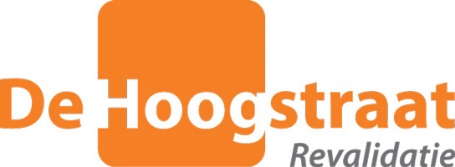 Aan geadresseerdeBeste genodigden,Van harte nodigen wij u uit voor de regionale refereeravond van het Utrechtse Opleidingscircuit (De Hoogstraat Revalidatie, UMC Utrecht en St. Antonius Ziekenhuis).Deze avond zal online plaatsvinden op Maandag 31 januari 2022 Traumarevalidatie Via ZOOM-link: http://videocon.dehoogstraat.nl/startmeeting/17987-1642411418Aanmelden van tevoren is niet nodig.Programma:19:00 uur	Welkom en inleiding Drs. L.G.M. de Kruijff, revalidatiearts De Hoogstraat19:05 uur	Chirurgische behandeling van botdefecten: ‘how to fill the gap’Dr. G.A.M. Govaert, traumatoloog UMCU19:35 uur	‘Bewegend genezen bij letsel van de onderste extremiteit’J.G. Klijnsma, Fysiotherapeut UMCU20.05 uur	Traumatische amputaties		Dr. H.R. Holtslag, revalidatiearts AMCOmdat de bijeenkomst digitaal plaatsvindt, vragen wij uw aandacht voor een aantal gedragsregels:•	Kom op tijd•	Zet uw microfoon uit bij binnenkomst van de sessie en stel vragen via de chat•	Zet de microfoon alleen aan, indien dit wordt gevraagd door 1 van de sprekers•	Tijdens de pauze zal u gevraagd worden om via de chat uw naam en BIG-nummer door te geven om accreditatiepunten te verkrijgen.Er is accreditatie toegekend door de VRA.Wij zien u graag online tegemoet. Met vriendelijke groet,Namens de onderwijscommissie,Ineke KolleySecretaresseUw kenmerk:Ons kenmerk:OC/IKAfdeling:SecretariaatTelefoon:030 256 1217E-mail:i.kolley@dehoogstraat.nl